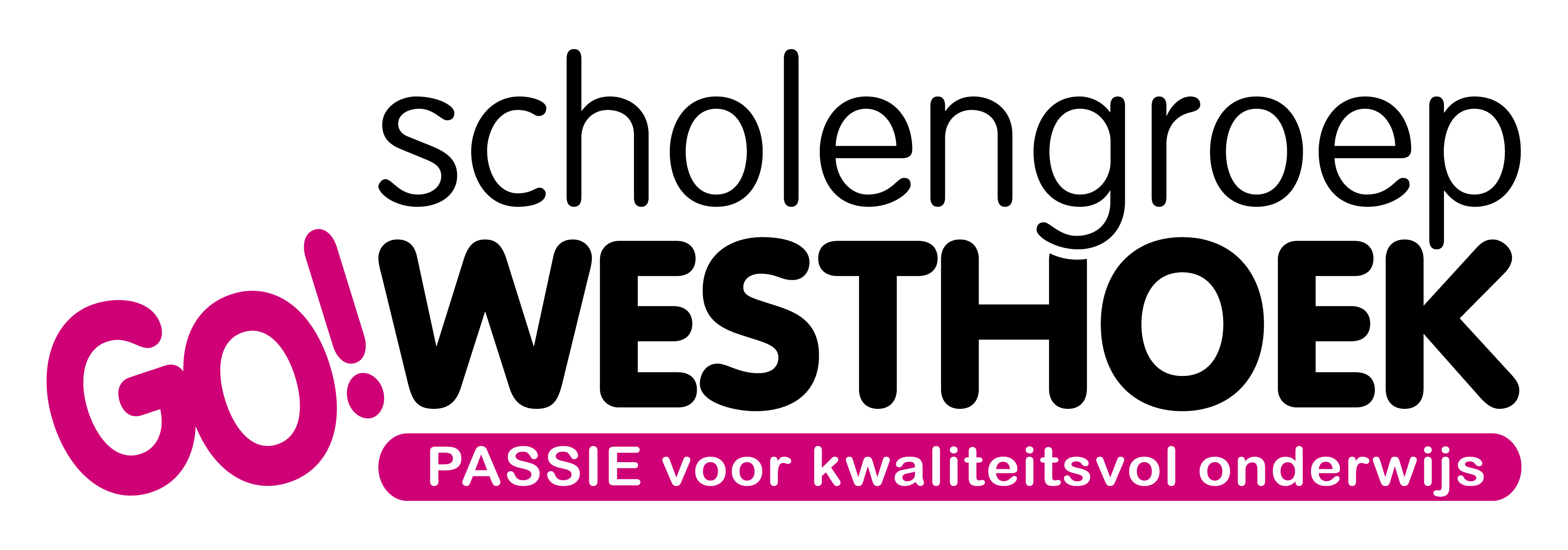 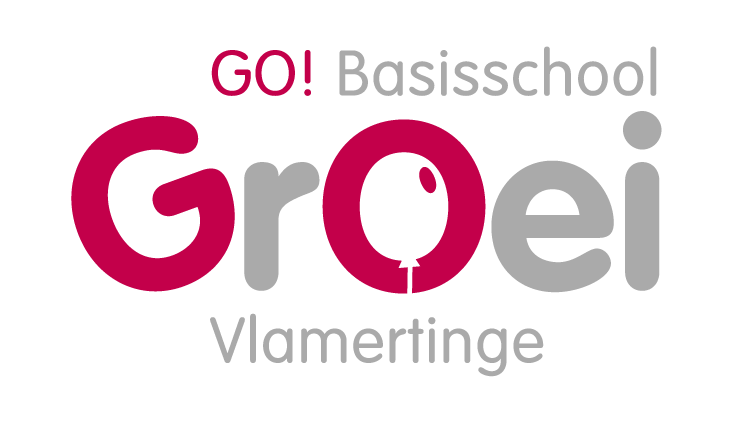 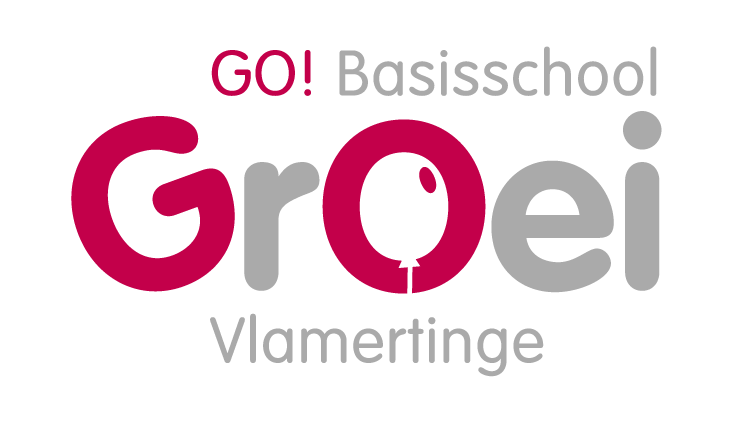 Vlamertinge, 13 maart 2020Contactpersoon: Pedra BrulezBetreft: Richtlijnen Coronavirus updateBeste ouder(s)Richtlijnen Coronavirus update:Dit is bittere ernst…Hier zijn solidariteit en verantwoordelijkheid geen overbodige woorden!
De Nationale Veiligheidsraad heeft beslist om de lessen te schorsen in alle scholen om de verdere verspreiding van het coronavirus in te dijken en de kwetsbare groepen te beschermen. Wat betekent dit voor onze school:Vanaf maandag is er geen voor- en naschoolse opvang meer. 
De school is open binnen de reguliere opvanguren ( vanaf 8u t.e.m.15u45 – woensdag vanaf 8u t.e.m. 12u00)
Alle lessen worden opgeschort.
De school blijft open voor noodzakelijke opvang: dit betekent opvang voor kinderen van medisch en gezondheidspersoneel en personeel in de openbare veiligheid en leerlingen van wie ouders zelf niet in opvang kunnen voorzien.
Leerlingen waarvan een ouder thuis is en/of werkt, blijven thuis. 
Leerlingen die ziek zijn of waarvan 1 van beide ouders ziek zijn, blijven thuis.Momenteel werden al 1 zwangere leerkracht en een leerkracht waarvan de dochter de symptomen vertoont, verwijderd van de dienst.Bij het organiseren van de opvang houden we ook rekening met hygiëne, afstand, ventilatie...). 
Er zal een beperkte aanwezigheid van leerkrachten zijn.
De begeleidende klassenraden zullen nagaan hoe we de gemiste leerstof bijwerken. 
Naar lessen en taken zie brief in bijlage.Deze maatregel gaat in op vrijdag 13 maart om 24 uur en duurt t.e.m. 3 april 2020. Gedurende deze periode worden er geen afwezigheden van leerlingen en leerkrachten geregistreerd.   Tijdens deze periode worden er geen leerlingenvervoer en catering ingericht.

Bij nieuwe evoluties brengen we je op de hoogte.
Wat kan je als ouder doen?Blijf alert voor mogelijke symptomen bij je kind (zoals vooral koorts, maar ook hoesten, zich grieperig voelen). Als die optreden, neem je contact op met de huisarts. Spreek met je kind over het coronavirus:  https://onderwijs.vlaanderen.be/nl/hoe-spreek-je-met-kinderen-over-het-coronavirus Meer informatie?Algemene info en veel gestelde vragen: www.info-coronavirus.be.Heb je nog een vraag? Bel 0800 14689 of mail info-coronavirus@health.fgov.be.Extra informatie voor ouders op https://onderwijs.vlaanderen.be/nl/coronavirus-voor-ouders